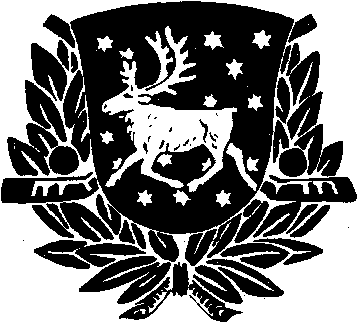 ISHALL